T.C.SÜLEYMAN DEMİREL ÜNİVERSİTESİ TIP FAKÜLTESİKADIN HASTALIKLARI VE DOĞUM ANABİLİM DALI BAŞKANLIĞI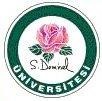 SÜLEYMAN DEMİREL ÜNİVERSİTESİ TIP FAKÜLTESİKADIN HASTALIKLARI VE DOĞUM 2016–2017 EĞİTİM VE ÖĞRETİM YILIDÖNEM IV GRUP BDERS PROGRAMI15 Mayıs 2017 – 23 Haziran 2017GRUP B   1.	HAFTA19 MAYIS 2017: CUMA  (RESMİ TATİL):ATATÜRK’Ü ANMA GENÇLİK VE SPOR BAYRAMIGRUP B  2. HAFTAGRUP B   5.	HAFTA15MayısMayısPazartesiPazartesi08:00-08:5008:00-08:50Uygulama (Öğretim Üyesi Viziti)Uygulama (Öğretim Üyesi Viziti)Tüm Öğretim Üyeleri09:00-09:5009:00-09:50Uygulama (Ameliyathane, Servis, Poliklinik)Uygulama (Ameliyathane, Servis, Poliklinik)Tüm Öğretim Üyeleri10:00-10:5010:00-10:50Teorik: Türkiye ve Dünyada Maternal ve Perinatal Mortalite/Kadın Hastalıkları ve Doğum TarihçesiTeorik: Türkiye ve Dünyada Maternal ve Perinatal Mortalite/Kadın Hastalıkları ve Doğum TarihçesiDr. Mekin SEZİK11:00-11:5011:00-11:50Teorik: Ġnfertil hastanın değerlendirilmesi ITeorik: Ġnfertil hastanın değerlendirilmesi IDr. Baha ORAL13:00-13:5013:00-13:50Smear alabilme (Ameliyathane, Servis, Poliklinik)Smear alabilme (Ameliyathane, Servis, Poliklinik)Tüm Öğretim Üyeleri14:00-14:5014:00-14:50Ayırıcı tanı yaklaşımı geliştirebilme (Ameliyathane, Servis, Poliklinik)Ayırıcı tanı yaklaşımı geliştirebilme (Ameliyathane, Servis, Poliklinik)Tüm Öğretim Üyeleri17:00-17:5017:00-17:50Normal spontan vajinal doğum yaptırabilme(Ameliyathane, Servis, Poliklinik)Normal spontan vajinal doğum yaptırabilme(Ameliyathane, Servis, Poliklinik)Tüm Öğretim Üyeleri16MayısMayısCumaCuma08:00-08:5008:00-08:50Teorik: Doğumda asfiksi ve serebral palsiTeorik: Doğumda asfiksi ve serebral palsiDr. Mekin SEZİK09:00-09:5009:00-09:50Teorik: Cinsel işlev bozukluklarıTeorik: Cinsel işlev bozukluklarıDr. Mekin SEZİK10:00-10:5010:00-10:50Teorik: Tekrarlayan Gebelik KayıplarıTeorik: Tekrarlayan Gebelik KayıplarıDr. Okan ÖZKAYA11:00-11:5011:00-11:50Teorik: Sezaryen ve Diğer Operatif DoğumlarTeorik: Sezaryen ve Diğer Operatif DoğumlarDr. Mekin SEZİK13:00-13:5013:00-13:50Teorik: Gebelik izlemiTeorik: Gebelik izlemiDr. Okan ÖZKAYA14:00-14:5014:00-14:50Teorik: Konjenital kalp hastalıkları: prenatal tanıTeorik: Konjenital kalp hastalıkları: prenatal tanıDr. Okan ÖZKAYA17:00-17:5017:00-17:50Uygulama (Öğretim Üyesi Viziti)Uygulama (Öğretim Üyesi Viziti)Tüm Öğretim Üyeleri17MayısMayısÇarşambaÇarşamba08:00-08:5008:00-08:50Uygulama (Öğretim Üyesi Viziti)Uygulama (Öğretim Üyesi Viziti)Tüm Öğretim Üyeleri09:00-09:5009:00-09:50Teorik: Erken gebelik ve abortuslarTeorik: Erken gebelik ve abortuslarDr. Mekin SEZİK10:00-10:5010:00-10:50Teorik: Normal Doğum ITeorik: Normal Doğum IDr. İlker GÜNYELİ11:00-11:5011:00-11:50Teorik: Ġnfertil Hastanın Değerlendirilmesi IITeorik: Ġnfertil Hastanın Değerlendirilmesi IIDr. Mehmet GÜNEY13:00-13:5013:00-13:50Teorik: Overin Epitelial Tümörleri ITeorik: Overin Epitelial Tümörleri IDr. Evrim ERDEMOĞLU14:00-14:5014:00-14:50Teorik: Overin Epitelial Tümörleri IITeorik: Overin Epitelial Tümörleri IIDr. Evrim ERDEMOĞLU17:00-17:5017:00-17:50Uygulama (Öğretim Üyesi Viziti)Uygulama (Öğretim Üyesi Viziti)Tüm Öğretim Üyeleri18MayısMayısPerşembePerşembe08:00-08:5008:00-08:50Teorik: Genito-üriner sistem travmasıTeorik: Genito-üriner sistem travmasıDr. İlker GÜNYELİ09:00-09:5009:00-09:50Teorik: Üriner sistem enfeksiyonları (kadında)Teorik: Üriner sistem enfeksiyonları (kadında)Dr. İlker GÜNYELİ10:00-10:5010:00-10:50Teorik: Puberte ve Puberte AnomalileriTeorik: Puberte ve Puberte AnomalileriDr. Esra Nur TOLA11:00-11:5011:00-11:50Uygulama (Ameliyathane, Servis, Poliklinik)Uygulama (Ameliyathane, Servis, Poliklinik)Tüm Öğretim Üyeleri13:00-13:5013:00-13:50Teorik: Hiperemezis gravidarumTeorik: Hiperemezis gravidarumDr. Esra Nur TOLA14:00-14:5014:00-14:50Teorik: Sık görülen kromozom hastalıkları: prenatal tarama testleriTeorik: Sık görülen kromozom hastalıkları: prenatal tarama testleriDr. Mekin SEZİK16:00-15:5016:00-15:50Makale SaatiMakale SaatiTüm Öğretim Üyeleri22MayısMayısPazartesiPazartesi08:00-08:5008:00-08:50Uygulama (Büyük Vizit)Uygulama (Büyük Vizit)Tüm Öğretim Üyeleri09:00-09:5009:00-09:50Teorik: Vajinal akıntı ve Monoliyazis (kandidiyazisTeorik: Vajinal akıntı ve Monoliyazis (kandidiyazisDr. Evrim ERDEMOĞLU10:00-10:5010:00-10:50Teorik: Jinekolojik onkolojik acillerTeorik: Jinekolojik onkolojik acillerDr. Evrim ERDEMOĞLU11:00-11:5011:00-11:50Asistan Semineri / Makale SaatiAsistan Semineri / Makale SaatiTüm Öğretim Üyeleri13:00-13:5013:00-13:50Teorik: Dismenore ve Premenstrüel SendromTeorik: Dismenore ve Premenstrüel SendromDr. Gökhan BAYHAN14:00-14:5014:00-14:50Uygulama (Ameliyathane, Servis, Poliklinik)Uygulama (Ameliyathane, Servis, Poliklinik)Tüm Öğretim Üyeleri17:00-17:5017:00-17:50Teorik: Overin Germ hücreli tümörleriTeorik: Overin Germ hücreli tümörleriDr. Evrim ERDEMOĞLU23MayısMayısSalıSalı08:00-08:5008:00-08:50Uygulama (Büyük Vizit)Uygulama (Büyük Vizit)Tüm Öğretim Üyeleri09:00-09:5009:00-09:50Uygulama (Büyük Vizit)Uygulama (Büyük Vizit)Tüm Öğretim Üyeleri10:00-10:5010:00-10:50Uygulama (Haftalık Yapılan Ameliyatların Tartışılması)Uygulama (Haftalık Yapılan Ameliyatların Tartışılması)Tüm Öğretim Üyeleri11:00-11:5011:00-11:50Asistan Semineri / Makale SaatiAsistan Semineri / Makale SaatiTüm Öğretim Üyeleri13:00-13:5013:00-13:50Menopoz hastası izleme ve yönlendirebilme (Büyük Vizit)Menopoz hastası izleme ve yönlendirebilme (Büyük Vizit)Tüm Öğretim Üyeleri14:00-14:5014:00-14:50Teorik: Postterm GebeliklerTeorik: Postterm GebeliklerDr. Mehmet GÜNEY17:00-17:5017:00-17:50Teorik: Gebelikte Kardiyovasküler HastalıklarıTeorik: Gebelikte Kardiyovasküler HastalıklarıDr. Mekin SEZİK24MayısMayısÇarşambaÇarşamba08:00-08:5008:00-08:50Teorik: Doğuştan metabolik hastalıklar ve yapısal anomalilerTeorik: Doğuştan metabolik hastalıklar ve yapısal anomalilerDr. Gökhan BAYHAN09:00-09:5009:00-09:50Teorik: Koryoamniyonitler ve yenidoğanda sepsisTeorik: Koryoamniyonitler ve yenidoğanda sepsisDr. Gökhan BAYHAN10:00-10:5010:00-10:50Teorik: Büyüme KısıtlılığıTeorik: Büyüme KısıtlılığıDr. Baha ORAL11:00-11:5011:00-11:50Teorik: Prezentasyon Anomalileri ve DistosilerTeorik: Prezentasyon Anomalileri ve DistosilerDr. Gökhan BAYHAN13:00-13:5013:00-13:50Teorik: Seks-Kord Stromal Over TümörleriTeorik: Seks-Kord Stromal Over TümörleriDr. Evrim Erdemoğlu14:00-14:5014:00-14:50Teorik: Nöral tüp defektleriTeorik: Nöral tüp defektleriDr. Mehmet GÜNEY17:00-17:5017:00-17:50Teorik: Yenidoğanda solunum güçlüğü: RDS önlenmesiTeorik: Yenidoğanda solunum güçlüğü: RDS önlenmesiDr. Mehmet GÜNEY25MayısMayısPerşembePerşembe08:00-08:5008:00-08:50Teorik: (Obstetrik ve jinekolojide) obeziteTeorik: (Obstetrik ve jinekolojide) obeziteDr. Esra Nur TOLA09:00-09:5009:00-09:50Teorik: Gebelik Takipleri ve Maternal FizyolojiTeorik: Gebelik Takipleri ve Maternal FizyolojiDr. Esra Nur TOLA10:00-10:5010:00-10:50Teorik: Uterin SarkomlarTeorik: Uterin SarkomlarDr. Mehmet GÜNEY11:00-11:5011:00-11:50Teorik: Doğum travmasıTeorik: Doğum travmasıDr. Esra Nur TOLA13:00-13:5013:00-13:50Teorik: Normal Doğum IITeorik: Normal Doğum IIDr. İlker GÜNYELİ14:00-14:5014:00-14:50Makale SaatiMakale SaatiTüm Öğretim Üyeleri17:00-17:5017:00-17:50Makale SaatiMakale SaatiTüm Öğretim Üyeleri26MayısMayısCumaCuma08:00-08:5008:00-08:50Uygulama (Öğretim Üyesi Viziti)Uygulama (Öğretim Üyesi Viziti)Tüm Öğretim Üyeleri09:00-09:5009:00-09:50Gebelikte teratojenlerle ilgili danışmanlık verebilme (Ameliyathane, Servis, Poliklinik)Gebelikte teratojenlerle ilgili danışmanlık verebilme (Ameliyathane, Servis, Poliklinik)Tüm Öğretim Üyeleri10:00-10:5010:00-10:50Kontraseptifler ve doğurganlığı düzenleme (Ameliyathane, Servis, Poliklinik)Kontraseptifler ve doğurganlığı düzenleme (Ameliyathane, Servis, Poliklinik)Tüm Öğretim Üyeleri11:00-11:5011:00-11:50Uygulama (Ameliyathane, Servis, Poliklinik)Uygulama (Ameliyathane, Servis, Poliklinik)Tüm Öğretim Üyeleri13:00-13:5013:00-13:50Teorik: Polikistik Over SendromuTeorik: Polikistik Over SendromuDr. Baha ORAL14:00-14:5014:00-14:50Teorik: Ovulasyon ĠndüksiyonuTeorik: Ovulasyon ĠndüksiyonuDr. Baha ORAL17:00-17:5017:00-17:50Teorik: Servikal preinvazif hastalıklarTeorik: Servikal preinvazif hastalıklarDr. Evrim ERDEMOĞLUGRUP BGRUP B3.HAFTA29MayısMayısPazartesiPazartesiPazartesi08:00-08:5008:00-08:50Uygulama (Öğretim Üyesi Viziti)Uygulama (Öğretim Üyesi Viziti)Uygulama (Öğretim Üyesi Viziti)Tüm Öğretim Üyeleri09:00-09:5009:00-09:50Uygulama (Ameliyathane, Servis, Poliklinik)Uygulama (Ameliyathane, Servis, Poliklinik)Uygulama (Ameliyathane, Servis, Poliklinik)Tüm Öğretim Üyeleri10:00-10:5010:00-10:50Teorik: Preterm DoğumTeorik: Preterm DoğumTeorik: Preterm DoğumDr. Esra Nur TOLA11:00-11:5011:00-11:50Teorik: Gebelikte Hematolojik HastalıklarTeorik: Gebelikte Hematolojik HastalıklarTeorik: Gebelikte Hematolojik HastalıklarDr. Okan ÖZKAYA13:00-13:5013:00-13:50Uygulama (Ameliyathane, Servis, Poliklinik)Uygulama (Ameliyathane, Servis, Poliklinik)Uygulama (Ameliyathane, Servis, Poliklinik)Tüm Öğretim Üyeleri14:00-14:5014:00-14:50Uygulama (Ameliyathane, Servis, Poliklinik)Uygulama (Ameliyathane, Servis, Poliklinik)Uygulama (Ameliyathane, Servis, Poliklinik)Tüm Öğretim Üyeleri15:00-15:5015:00-15:50Uygulama (Öğretim Üyesi Viziti)Uygulama (Öğretim Üyesi Viziti)Uygulama (Öğretim Üyesi Viziti)Tüm Öğretim Üyeleri16:00-16:5016:00-16:50Uygulama (Öğretim Üyesi Viziti)Uygulama (Öğretim Üyesi Viziti)Uygulama (Öğretim Üyesi Viziti)Tüm Öğretim Üyeleri30MayısMayısSalıSalı08:00-08:5008:00-08:50Uygulama (Büyük Vizit)Uygulama (Büyük Vizit)Tüm Öğretim Üyeleri09:00-09:50Uygulama (Büyük Vizit)Tüm Öğretim Üyeleri10:00-10:50Uygulama (Haftalık Yapılan Ameliyatların Tartışılması)Tüm Öğretim Üyeleri11:00-11:50Asistan Semineri / Makale SaatiTüm Öğretim Üyeleri13:00-13:50Serbest ÇalışmaTüm Öğretim Üyeleri14:00-14:50Serbest ÇalışmaTüm Öğretim Üyeleri17:00-17:50Serbest ÇalışmaTüm Öğretim Üyeleri31MayısMayısÇarşambaÇarşamba08:00-08:5008:00-08:50Uygulama (Öğretim Üyesi Viziti)Uygulama (Öğretim Üyesi Viziti)Tüm Öğretim Üyeleri09:00-09:5009:00-09:50Gebelik izlemi yapabilme (Ameliyathane, Servis, Poliklinik)Gebelik izlemi yapabilme (Ameliyathane, Servis, Poliklinik)Tüm Öğretim Üyeleri10:00-10:5010:00-10:50Teorik: Gebelik ve Diabetes MellitusTeorik: Gebelik ve Diabetes MellitusDr. Okan ÖZKAYA11:00-11:5011:00-11:50Teorik: Gebelik Takibi ve Tarama TestleriTeorik: Gebelik Takibi ve Tarama TestleriDr. Okan ÖZKAYA13:00-13:5013:00-13:50Teorik: Prolapsus- ĠnkontinansTeorik: Prolapsus- ĠnkontinansDr. Baha ORAL14:00-14:5014:00-14:50Teorik: Erken Membran Rüptürü (PROM)Teorik: Erken Membran Rüptürü (PROM)Dr. Baha ORAL17:00-17:5017:00-17:50Uygulama (Ameliyathane, Servis, Poliklinik)Uygulama (Ameliyathane, Servis, Poliklinik)Tüm Öğretim Üyeleri01HaziranHaziranPerşembePerşembe08:00-08:5008:00-08:50Uygulama (Büyük Vizit)Uygulama (Büyük Vizit)Tüm Öğretim Üyeleri09:00-09:5009:00-09:50Uygulama (Büyük Vizit)Uygulama (Büyük Vizit)Tüm Öğretim Üyeleri10:00-10:5010:00-10:50Uygulama (Öğretim Üyesi Viziti)Uygulama (Öğretim Üyesi Viziti)Tüm Öğretim Üyeleri11:00-11:5011:00-11:50Uygulama (Öğretim Üyesi Viziti)Uygulama (Öğretim Üyesi Viziti)Tüm Öğretim Üyeleri13:00-13:5013:00-13:50Makale SaatiMakale SaatiTüm Öğretim Üyeleri14:00-14:5014:00-14:50Makale SaatiMakale SaatiTüm Öğretim Üyeleri17:00-17:5017:00-17:50Makale SaatiMakale SaatiTüm Öğretim Üyeleri02HaziranHaziranCumaCuma08:00-08:5008:00-08:50Ġleri biyokimyasal ,mikrobiyolojik ve diğer testler (Ameliyathane, Servis, Poliklinik)Ġleri biyokimyasal ,mikrobiyolojik ve diğer testler (Ameliyathane, Servis, Poliklinik)Tüm Öğretim Üyeleri09:00-09:5009:00-09:50Akıntı örneğinin incelenmesi (Ameliyathane, Servis, Poliklinik)Akıntı örneğinin incelenmesi (Ameliyathane, Servis, Poliklinik)Tüm Öğretim Üyeleri10:00-10:5010:00-10:50Teorik: Cinsel Yolla Bulaşan Hastalıklar ve PĠHTeorik: Cinsel Yolla Bulaşan Hastalıklar ve PĠHDr. Esra Nur TOLA11:00-11:5011:00-11:50Teorik: Anormal Seksüel GelişimTeorik: Anormal Seksüel GelişimDr. Okan ÖZKAYA13:00-13:5013:00-13:50Uygulama (Ameliyathane, Servis, Poliklinik)Uygulama (Ameliyathane, Servis, Poliklinik)Tüm Öğretim Üyeleri14:00-14:5014:00-14:50Uygulama (Ameliyathane, Servis, Poliklinik)Uygulama (Ameliyathane, Servis, Poliklinik)Tüm Öğretim Üyeleri17:00-17:5017:00-17:50Uygulama (Öğretim Üyesi Viziti)Uygulama (Öğretim Üyesi Viziti)Tüm Öğretim ÜyeleriGRUP BGRUP B4.HAFTA05HaziranHaziranPazartesiPazartesiPazartesi08:00-08:5008:00-08:50Uygulama (Büyük Vizit)Uygulama (Büyük Vizit)Uygulama (Büyük Vizit)Tüm Öğretim Üyeleri09:00-09:5009:00-09:50Teorik: Anormal Doğum EylemiTeorik: Anormal Doğum EylemiTeorik: Anormal Doğum EylemiDr. İlker GÜNYELİ10:00-10:5010:00-10:50Teorik: Postpartum KanamalarTeorik: Postpartum KanamalarTeorik: Postpartum KanamalarDr. Esra Nur TOLA11:00-11:5011:00-11:50Uygulama (Ameliyathane, Servis, Poliklinik)Uygulama (Ameliyathane, Servis, Poliklinik)Uygulama (Ameliyathane, Servis, Poliklinik)Tüm Öğretim Üyeleri13:00-13:5013:00-13:50Teorik: Menopoz ITeorik: Menopoz ITeorik: Menopoz IDr. İlker GÜNYELİ14:00-14:5014:00-14:50Teorik:Menopoz IITeorik:Menopoz IITeorik:Menopoz IIDr. İlker GÜNYELİ17:00-17:5017:00-17:50Teorik Anatomi (kadın Genital Sistem)Teorik Anatomi (kadın Genital Sistem)Teorik Anatomi (kadın Genital Sistem)Dr. İlker GÜNYELİ06HaziranHaziranSalıSalı08:00-08:5008:00-08:50Uygulama (Öğretim Üyesi Viziti)Uygulama (Öğretim Üyesi Viziti)Tüm Öğretim Üyeleri09:00-09:50Uygulama (Ameliyathane, Servis, Poliklinik)Tüm Öğretim Üyeleri10:00-10:50Uygulama (Öğretim Üyesi Viziti)Tüm Öğretim Üyeleri11:00-11:50Uygulama (Ameliyathane, Servis, Poliklinik)Tüm Öğretim Üyeleri13:00-13:50Teorik: Serviks KanseriDr. İlker GÜNYELİ14:00-14:50Teorik: Kemoradyoterapi Kullanımı (Adjuvan Tedaviler)Dr. İlker GÜNYELİ17:00-17:50Teorik: Gebelikte KanamaDr. Baha ORAL07HaziranHaziranÇarşambaÇarşamba08:00-08:5008:00-08:50Teorik: Vulva ve Vajenin Preinvazif HastalıklarıTeorik: Vulva ve Vajenin Preinvazif HastalıklarıDr. İlker GÜNYELİ09:00-09:5009:00-09:50Teorik: Trofoblastik HastalıklarTeorik: Trofoblastik HastalıklarDr. Mekin SEZİK10:00-10:5010:00-10:50Teorik: Vajina KanseriTeorik: Vajina KanseriDr. Evrim ERDEMOĞLU11:00-11:5011:00-11:50Teorik: Endometriyum kanseriTeorik: Endometriyum kanseriDr. Evrim ERDEMOĞLU13:00-13:5013:00-13:50Teorik: Vulvanın Malign HastalıklarıTeorik: Vulvanın Malign HastalıklarıDr. Evrim ERDEMOĞLU14:00-14:5014:00-14:50Teorik: Aile Planlaması ve Kontraseptif YöntemlerTeorik: Aile Planlaması ve Kontraseptif YöntemlerDr. İlker GÜNYELİ17:00-17:5017:00-17:50Uygulama (Ameliyathane, Servis, Poliklinik)Uygulama (Ameliyathane, Servis, Poliklinik)Tüm Öğretim Üyeleri08HaziranHaziranPerşembePerşembe08:00-08:5008:00-08:50Uygulama (Öğretim Üyesi Viziti)Uygulama (Öğretim Üyesi Viziti)Tüm Öğretim Üyeleri09:00-09:5009:00-09:50Uygulama (Ameliyathane, Servis, Poliklinik)Uygulama (Ameliyathane, Servis, Poliklinik)Tüm Öğretim Üyeleri10:00-10:5010:00-10:50Teorik: Meme KanseriTeorik: Meme KanseriDr. Mehmet GÜNEY11:00-11:5011:00-11:50Teorik: Rh UyuşmazlığıTeorik: Rh UyuşmazlığıDr. Esra Nur TOLA12:45-13:0012:45-13:0013:00-13:5013:00-13:50Makale SaatiMakale SaatiTüm Öğretim Üyeleri14:00-14:5014:00-14:50Makale SaatiMakale SaatiTüm Öğretim Üyeleri17:00-17:5017:00-17:50Makale SaatiMakale SaatiTüm Öğretim Üyeleri09HaziranHaziranCumaCuma08:00-08:5008:00-08:50Uygulama (Öğretim Üyesi Viziti)Uygulama (Öğretim Üyesi Viziti)Tüm Öğretim Üyeleri09:00-09:5009:00-09:50Uygulama (Öğretim Üyesi Viziti)Uygulama (Öğretim Üyesi Viziti)Tüm Öğretim Üyeleri10:00-10:5010:00-10:50Uygulama (Ameliyathane, Servis, Poliklinik)Uygulama (Ameliyathane, Servis, Poliklinik)Tüm Öğretim Üyeleri11:00-11:5011:00-11:50Teorik: Menstruasyon BozukluklarıTeorik: Menstruasyon BozukluklarıDr. Esra Nur TOLA13:00-13:5013:00-13:50Teorik: Uterin Korpusun Benign HastalıklarıTeorik: Uterin Korpusun Benign HastalıklarıDr. Baha ORAL14:00-14:5014:00-14:50Teorik: EndometriozisTeorik: EndometriozisDr. Gökhan BAYHAN17:00-17:5017:00-17:50Uygulama (Öğretim Üyesi Viziti)Uygulama (Öğretim Üyesi Viziti)Tüm Öğretim Üyeleri12HaziranHaziranPazartesiPazartesi08:00-08:5008:00-08:50Uygulama (Büyük Vizit)Uygulama (Büyük Vizit)Tüm Öğretim Üyeleri09:00-09:5009:00-09:50Uygulama (Büyük Vizit)Uygulama (Büyük Vizit)Tüm Öğretim Üyeleri10:00-10:5010:00-10:50Teorik: Makat gelişi ve DoğumTeorik: Makat gelişi ve Doğum Dr. Mekin SEZİK11:00-11:5011:00-11:50Teorik: Teratoloji ve Fetusu Etkileyen ĠlaçlarTeorik: Teratoloji ve Fetusu Etkileyen ĠlaçlarDr. Gökhan BAYHAN13:00-13:5013:00-13:50Serbest ÇalışmaSerbest ÇalışmaTüm Öğretim Üyeleri14:00-14:5014:00-14:50Serbest ÇalışmaSerbest ÇalışmaTüm Öğretim Üyeleri17:00-17:5017:00-17:50Serbest ÇalışmaSerbest ÇalışmaTüm Öğretim Üyeleri13HaziranHaziranSalıSalı08:00-08:5008:00-08:50Uygulama (Öğretim Üyesi Viziti)Uygulama (Öğretim Üyesi Viziti)Tüm Öğretim Üyeleri09:00-09:5009:00-09:50Uygulama (Ameliyathane, Servis, Poliklinik)Uygulama (Ameliyathane, Servis, Poliklinik)Tüm Öğretim Üyeleri10:00-10:50Uygulama (Ameliyathane, Servis, Poliklinik)Tüm Öğretim Üyeleri11:00-11:50Uygulama (Ameliyathane, Servis, Poliklinik)Tüm Öğretim Üyeleri13:00-13:50Teorik: Çoğul GebeliklerDr. Gökhan BAYHAN14:00-14:50Teorik: Ġmplantasyon, Embriyogenez ve Plasenta GelişimiDr. Gökhan BAYHAN17:00-17:50Teorik: Ektopik gebeliklerDr. Mehmet Güney14HaziranHaziranÇarşambaÇarşamba08:00-08:5008:00-08:50Uygulama (Öğretim Üyesi Viziti)Uygulama (Öğretim Üyesi Viziti)Tüm Öğretim Üyeleri09:00-09:5009:00-09:50Teorik: Preeklampsi ve EklampsiTeorik: Preeklampsi ve EklampsiDr. Okan ÖZKAYA10:00-10:5010:00-10:50Teorik: Fetal Ġyilik Hali TestleriTeorik: Fetal Ġyilik Hali TestleriDr. Esra Nur TOLA11:00-11:5011:00-11:50Teorik: PuerperiumTeorik: PuerperiumDr. Mehmet GÜNEYMakale SaatiMakale SaatiTüm Öğretim Üyeleri13:00-13:5013:00-13:50Teorik: Gebelikte Kritik Bakım ve TravmaTeorik: Gebelikte Kritik Bakım ve TravmaDr. Okan ÖZKAYA14:00-14:5014:00-14:50Uygulama (Ameliyathane, Servis, Poliklinik)Uygulama (Ameliyathane, Servis, Poliklinik)Tüm Öğretim Üyeleri17:00-17:5017:00-17:50Uygulama (Öğretim Üyesi Viziti)Uygulama (Öğretim Üyesi Viziti)Tüm Öğretim Üyeleri15HaziranHaziranPerşembePerşembe08:00-08:5008:00-08:50Uygulama (Öğretim Üyesi Viziti)Uygulama (Öğretim Üyesi Viziti)Tüm Öğretim Üyeleri09:00-09:5009:00-09:50Teorik: HirsutismusTeorik: HirsutismusDr. Esra Nur TOLA10:00-10:5010:00-10:50Teorik: Jinekolojide EndoskopiTeorik: Jinekolojide EndoskopiDr. Gökhan BAYHAN11:00-11:5011:00-11:50Teorik: Gebelikte Akciğer HastalıklarıTeorik: Gebelikte Akciğer HastalıklarıDr. Mekin SEZİK13:00-13:5013:00-13:50Makale SaatiMakale SaatiTüm Öğretim Üyeleri14:00-14:5014:00-14:50Makale SaatiMakale SaatiTüm Öğretim Üyeleri17:00-17:5017:00-17:50Makale SaatiMakale SaatiTüm Öğretim Üyeleri16HaziranHaziranCumaCuma08:00-08:5008:00-08:50Uygulama (Öğretim Üyesi Viziti)Uygulama (Öğretim Üyesi Viziti)Tüm Öğretim Üyeleri09:00-09:5009:00-09:50Teorik: Benign Meme HastalıklarıTeorik: Benign Meme HastalıklarıDr. Okan ÖZKAYA10:00-10:5010:00-10:50Teorik: Obezite ve gebelikTeorik: Obezite ve gebelikDr. Mehmet GÜNEY11:00-11:5011:00-11:50Teorik:  Ġntrapartum DeğerlendirmeTeorik:  Ġntrapartum DeğerlendirmeDr. Mekin SEZİKTüm Öğretim Üyeleri13:00-13:5013:00-13:50Makale saatiMakale saatiTüm Öğretim Üyeleri14:00-14:5014:00-14:50Makale saatiMakale saatiTüm Öğretim Üyeleri17:00-17:5017:00-17:50Makale saatiMakale saatiTüm Öğretim ÜyeleriGRUP B6.HAFTA19HaziranHaziranPazartesiPazartesi08:00-08:5008:00-08:50Uygulama (Öğretim Üyesi Viziti)Uygulama (Öğretim Üyesi Viziti)Tüm Öğretim Üyeleri09:00-09:5009:00-09:50Erken tanı için tarama yöntemleri(Ameliyathane, Servis, Poliklinik)Erken tanı için tarama yöntemleri(Ameliyathane, Servis, Poliklinik)Tüm Öğretim Üyeleri10:00-10:5010:00-10:50Teorik: AmenoreTeorik: AmenoreDr. İlker GÜNYELİ11:00-11:5011:00-11:50Teorik: Fetal Ġntrauterin EnfeksiyonlarTeorik: Fetal Ġntrauterin EnfeksiyonlarDr. Mehmet GÜNEY13:00-13:5013:00-13:50Teorik: HiperprolaktinemiTeorik: HiperprolaktinemiDr. Gökhan BAYHAN14:00-14:5014:00-14:50Uygulama (Ameliyathane, Servis, Poliklinik)Uygulama (Ameliyathane, Servis, Poliklinik)Tüm Öğretim Üyeleri17:00-17:5017:00-17:50Uygulama (Öğretim Üyesi Viziti)Uygulama (Öğretim Üyesi Viziti)Tüm Öğretim Üyeleri20HaziranHaziranSalıSalı08:00-08:5008:00-08:50Uygulama (Büyük Vizit)Uygulama (Büyük Vizit)Tüm Öğretim Üyeleri09:00-09:5009:00-09:50Uygulama (Büyük Vizit)Uygulama (Büyük Vizit)Tüm Öğretim Üyeleri10:00-10:50Uygulama (Haftalık Yapılan Ameliyatların Tartışılması)Tüm Öğretim Üyeleri11:00-11:50Asistan Semineri / Makale SaatiTüm Öğretim Üyeleri13:00-13:50Serbest ÇalışmaTüm Öğretim Üyeleri14:00-14:50Serbest ÇalışmaTüm Öğretim Üyeleri17:00-17:50Serbest ÇalışmaTüm Öğretim Üyeleri21HaziranHaziranÇarşambaÇarşamba08:00-08:5008:00-08:50Uygulama (Öğretim Üyesi Viziti)Uygulama (Öğretim Üyesi Viziti)Tüm Öğretim Üyeleri09:00-09:5009:00-09:50Uygulama (Büyük Vizit)Uygulama (Büyük Vizit)Tüm Öğretim Üyeleri10:00-10:5010:00-10:50Uygulama (Haftalık Yapılan Ameliyatların Tartışılması)Uygulama (Haftalık Yapılan Ameliyatların Tartışılması)Tüm Öğretim Üyeleri11:00-11:5011:00-11:50Uygulama (Öğretim Üyesi Viziti)Uygulama (Öğretim Üyesi Viziti)Tüm Öğretim Üyeleri13:00-13:5013:00-13:50Serbest ÇalışmaSerbest ÇalışmaTüm Öğretim Üyeleri14:00-14:5014:00-14:50Serbest ÇalışmaSerbest ÇalışmaTüm Öğretim Üyeleri17:00-17:5017:00-17:50Serbest ÇalışmaSerbest ÇalışmaTüm Öğretim Üyeleri22HaziranHaziranPerşembePerşembe08:00-08:5008:00-08:50Uygulama (Öğretim Üyesi Viziti)Uygulama (Öğretim Üyesi Viziti)Tüm Öğretim Üyeleri09:00-09:5009:00-09:50Uygulama (Ameliyathane, Servis, Poliklinik)Uygulama (Ameliyathane, Servis, Poliklinik)Tüm Öğretim Üyeleri10:00-10:5010:00-10:50Uygulama (Ameliyathane, Servis, Poliklinik)Uygulama (Ameliyathane, Servis, Poliklinik)Tüm Öğretim Üyeleri11:00-11:5011:00-11:50Uygulama (Ameliyathane, Servis, Poliklinik)Uygulama (Ameliyathane, Servis, Poliklinik)Tüm Öğretim Üyeleri13:00-13:5013:00-13:50Uygulama (Ameliyathane, Servis, Poliklinik)Uygulama (Ameliyathane, Servis, Poliklinik)Tüm Öğretim Üyeleri14:00-14:5014:00-14:50Uygulama (Ameliyathane, Servis, Poliklinik)Uygulama (Ameliyathane, Servis, Poliklinik)Tüm Öğretim Üyeleri17:00-17:5017:00-17:50Uygulama (Öğretim Üyesi Viziti)Uygulama (Öğretim Üyesi Viziti)Tüm Öğretim Üyeleri23HaziranHaziranCumaCuma08:00-08:5008:00-08:50SINAVSINAVTüm Öğretim Üyeleri09:00-09:5009:00-09:50SINAVSINAVTüm Öğretim Üyeleri10:00-10:5010:00-10:50SINAVSINAVTüm Öğretim Üyeleri11:00-11:5011:00-11:50SINAVSINAVTüm Öğretim Üyeleri13:00-13:5013:00-13:50SINAVSINAVTüm Öğretim Üyeleri14:00-14:5014:00-14:50SINAVSINAVTüm Öğretim Üyeleri17:00-17:5017:00-17:50SINAVSINAVTüm Öğretim Üyeleri